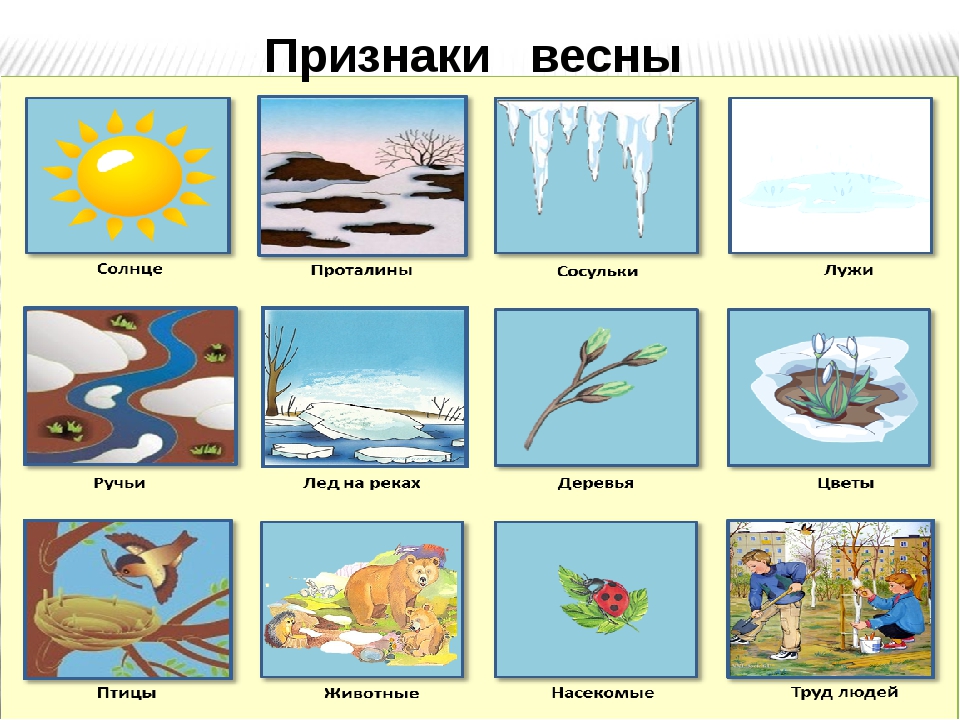 1. Рассмотрите картинки2. Упражнение «Посмотри и скажи»- Где солнце? (Вот солнце)-Где проталины? (Вот проталины)-Где сосульки? (Вот сосульки)-Где лужи? (Вот лужи) -Где ручьи? (Вот ручьи)-Где Лед на реках? (Вот лед на реках) и т.д.Обобщите ответы. Это весна.Затем проверьте, как ребенок запомнил это, спросите его. Что это? (Это весна)2. «Соедини точки»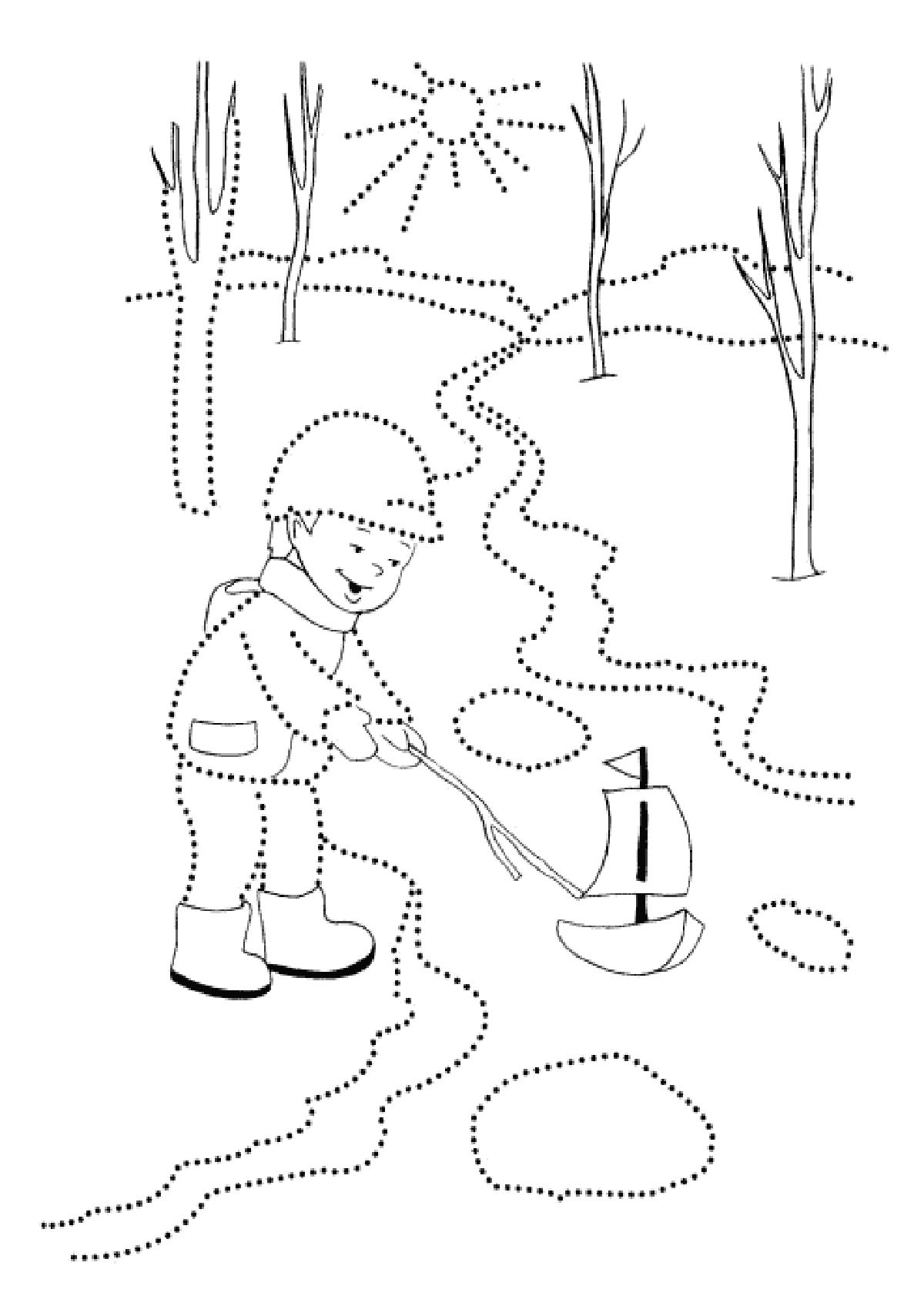 Интернет-ресурсы:  https://ds05.infourok.ru/